CB3 Revision Mat: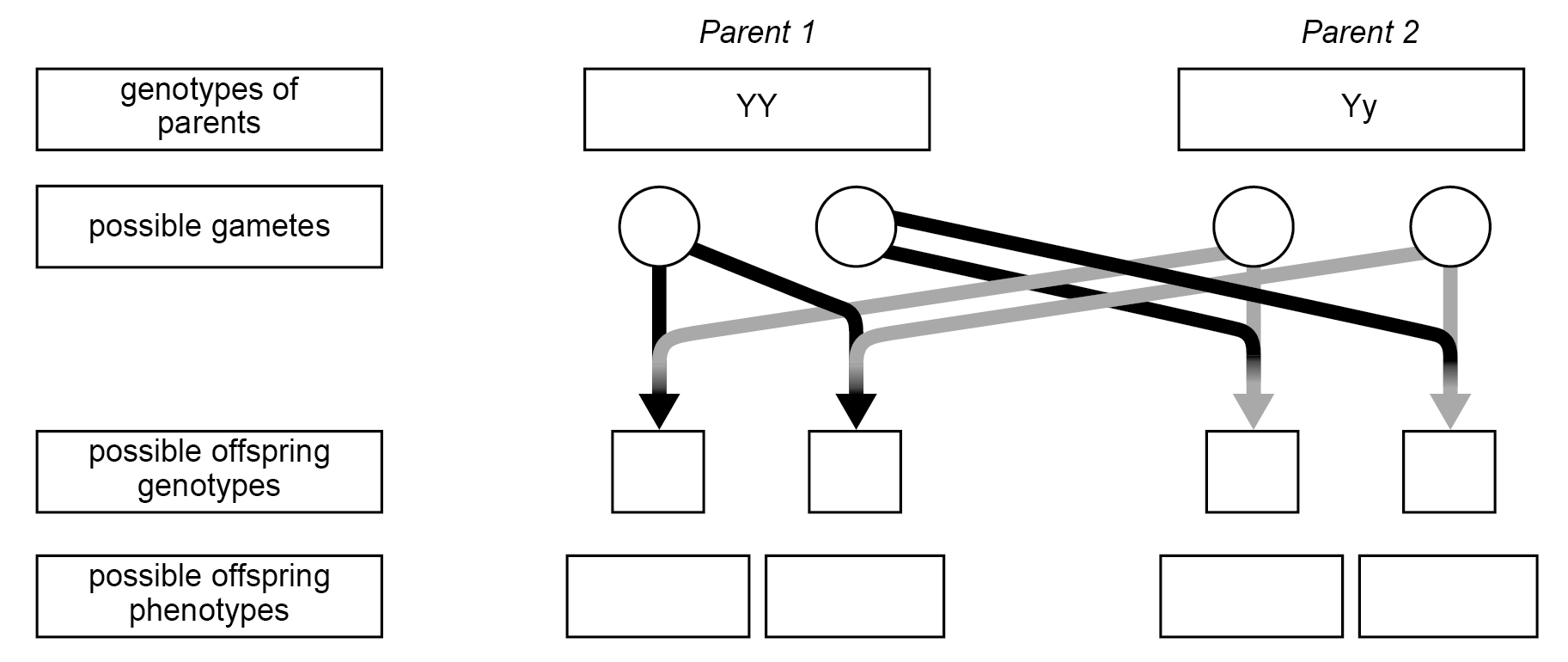 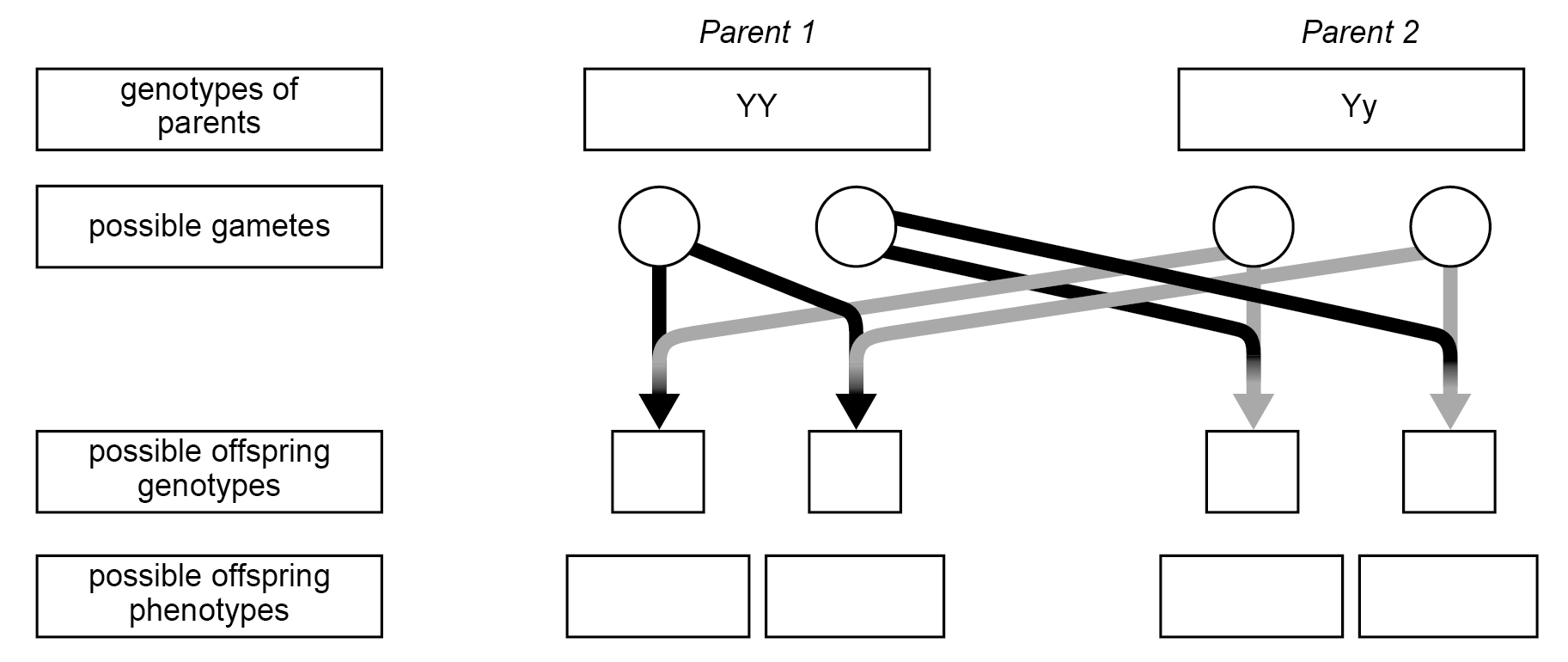 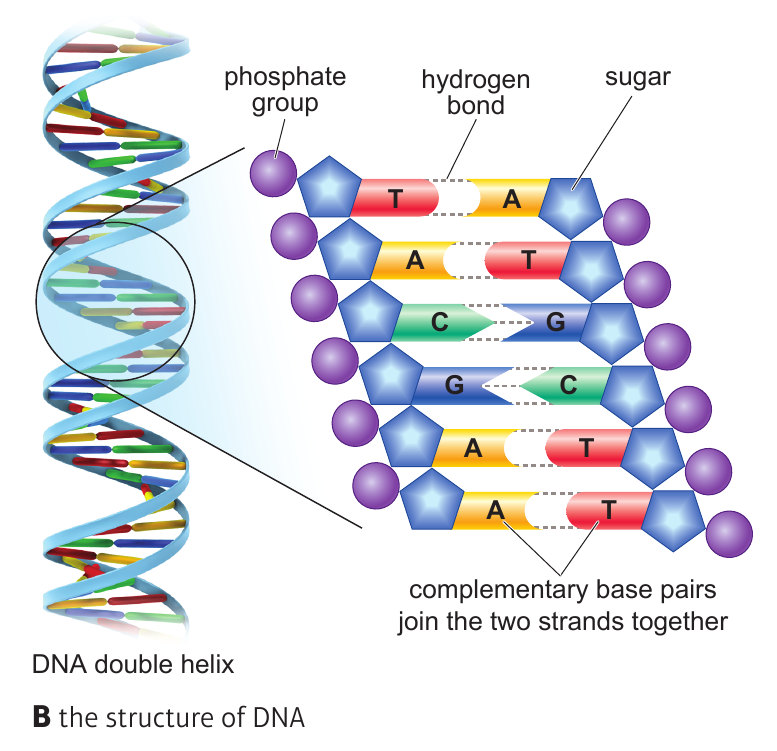 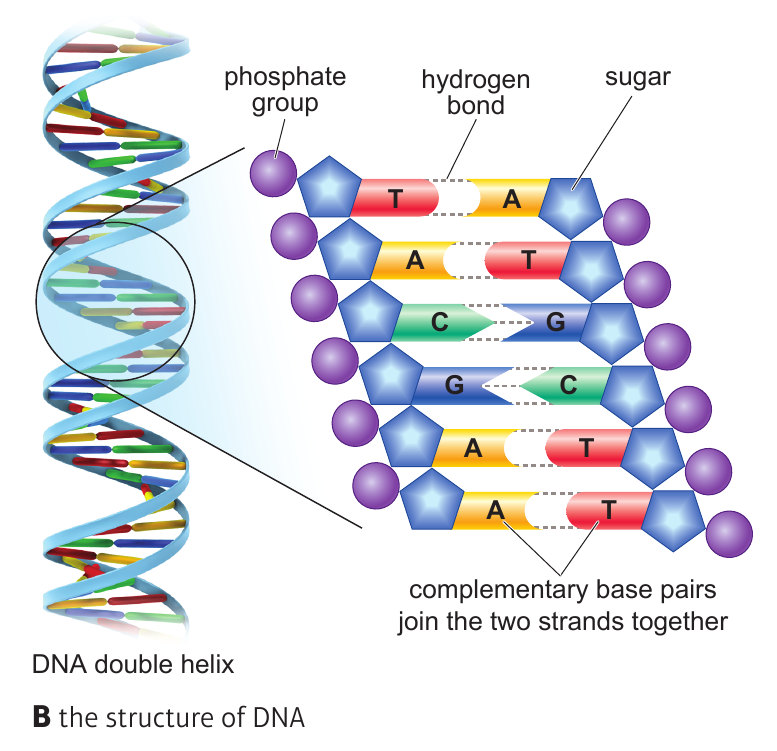 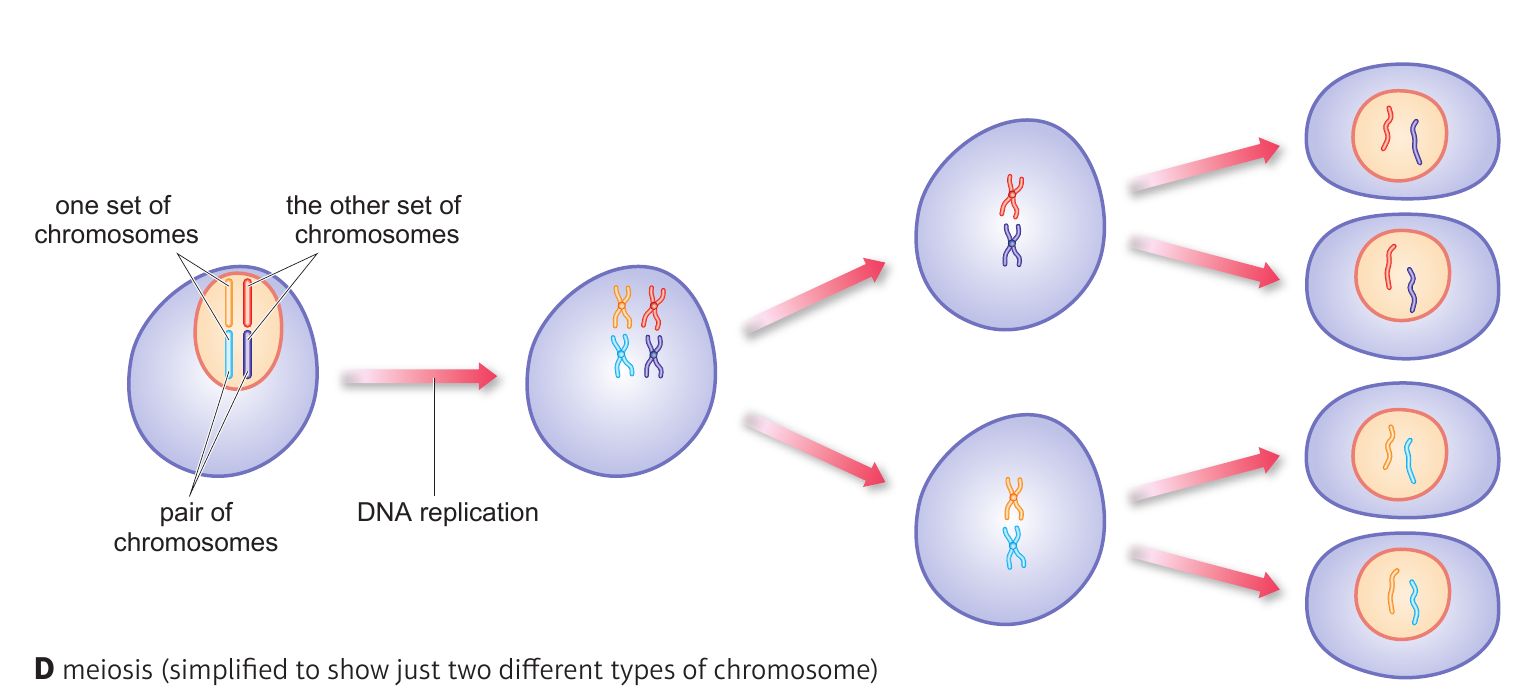 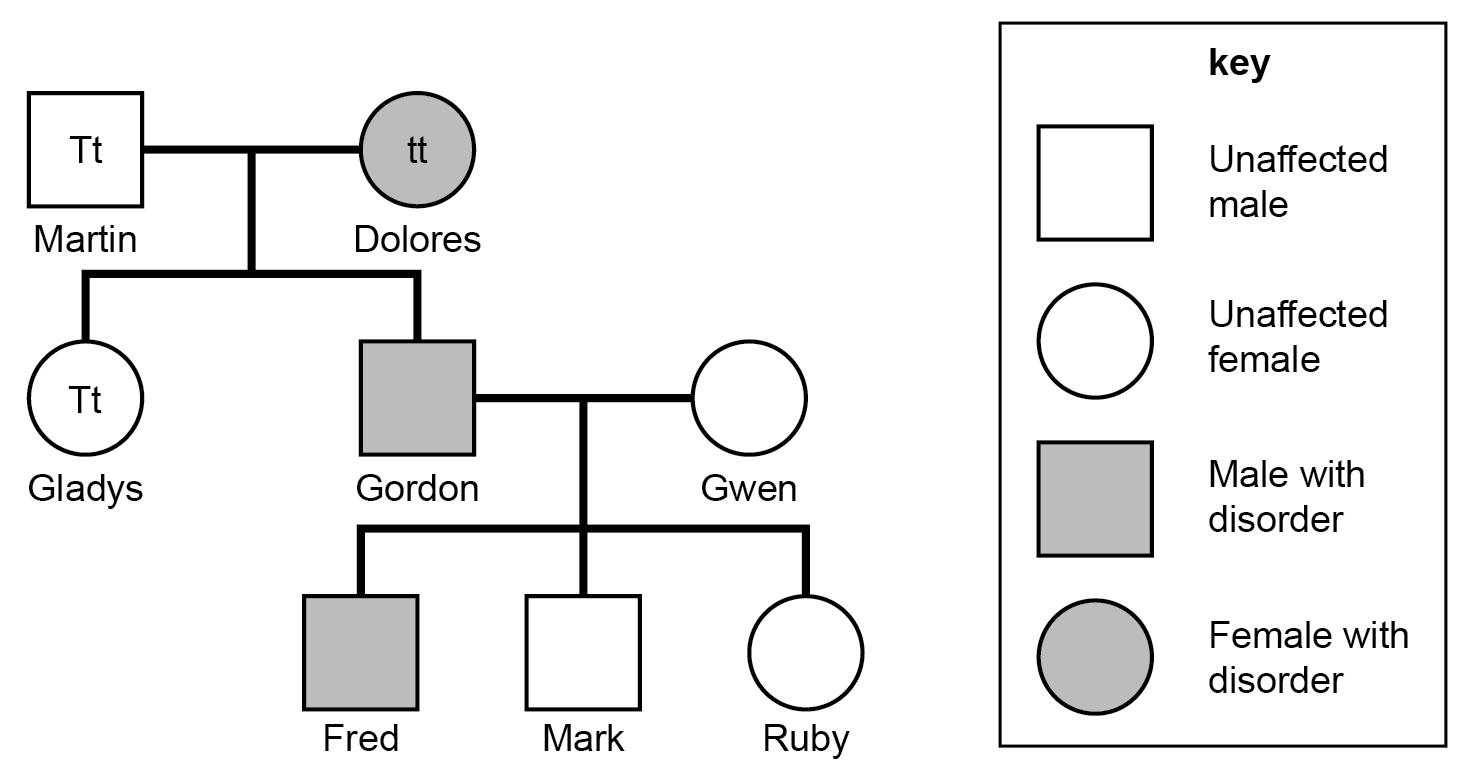 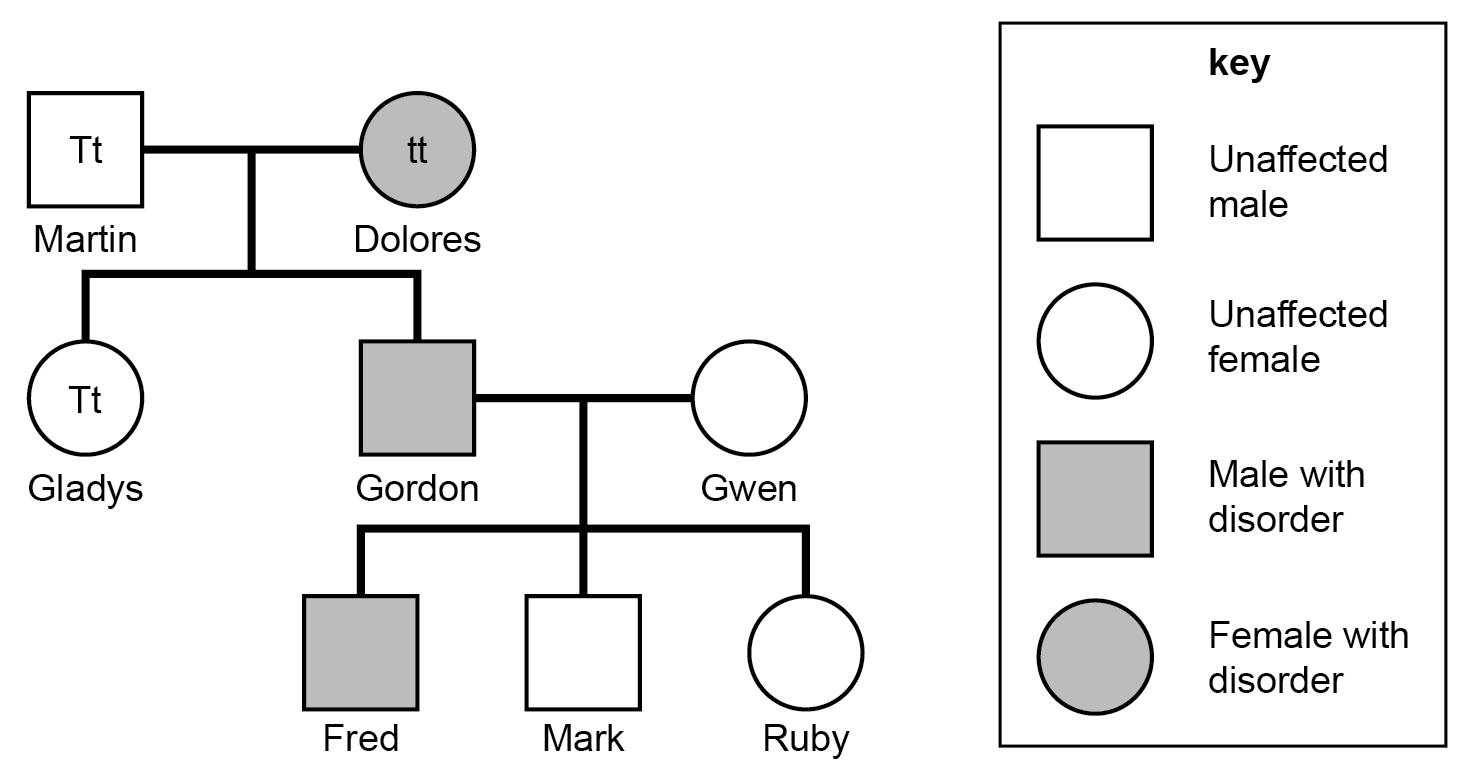 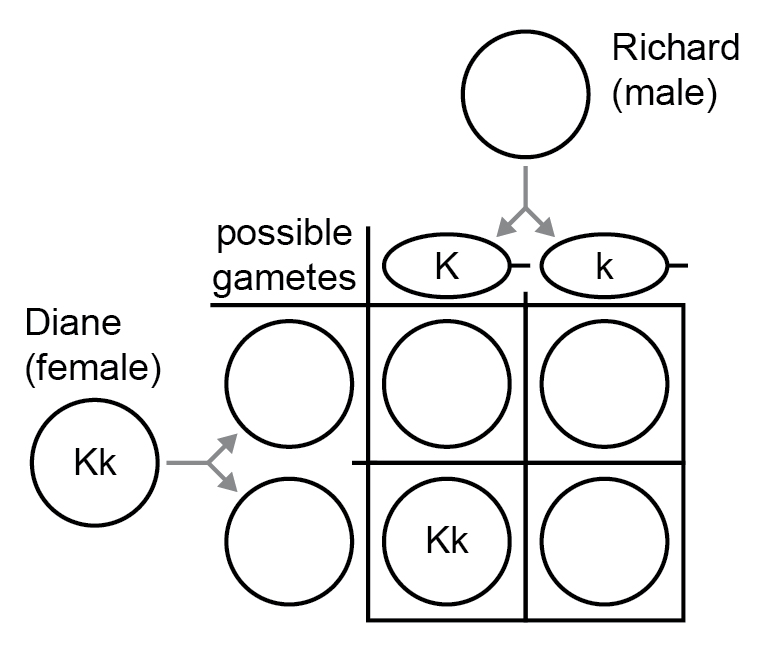 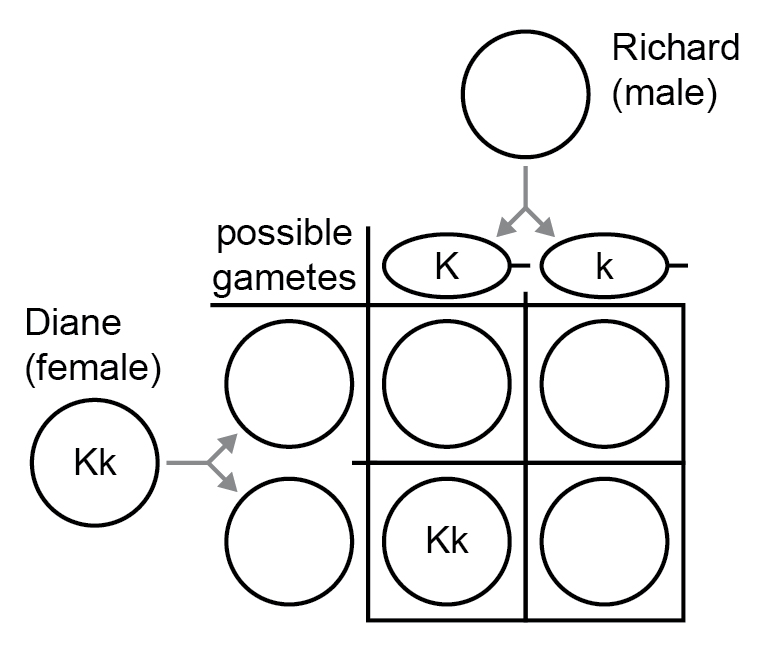 